设计施工总承包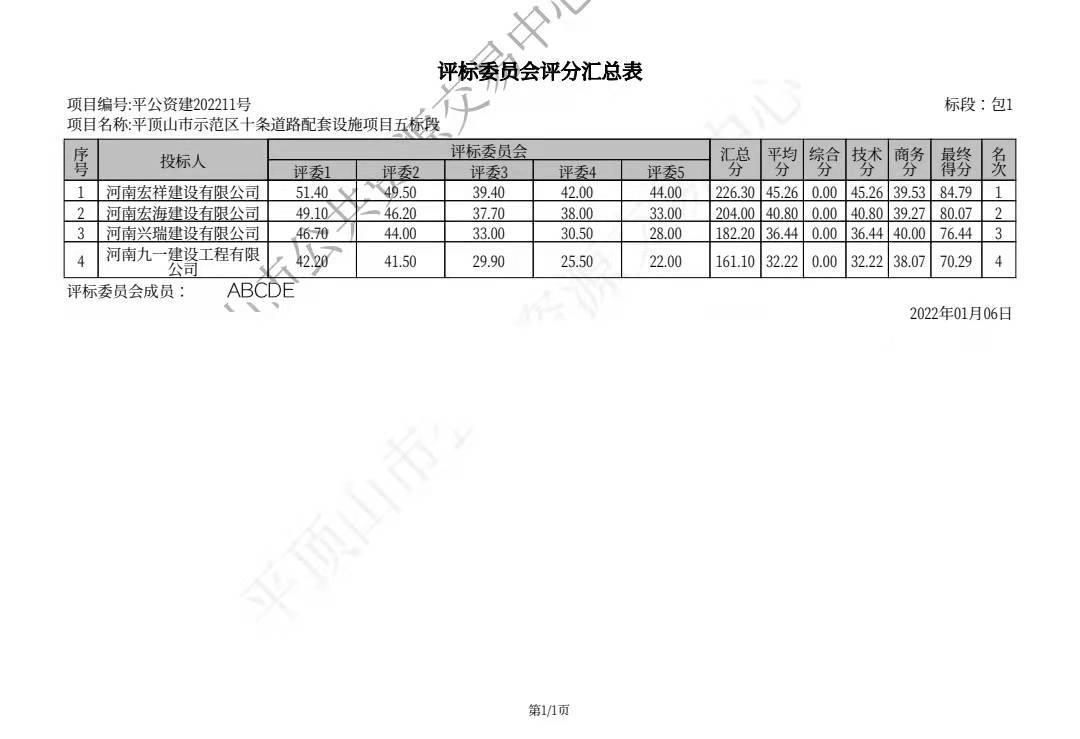 监理标段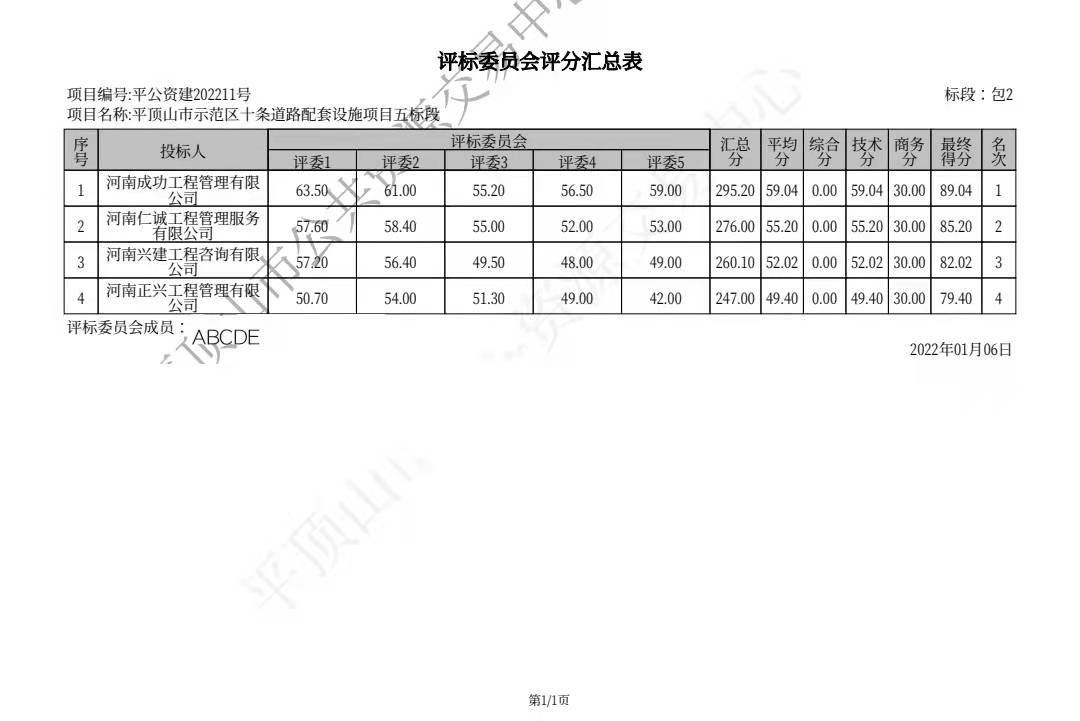 